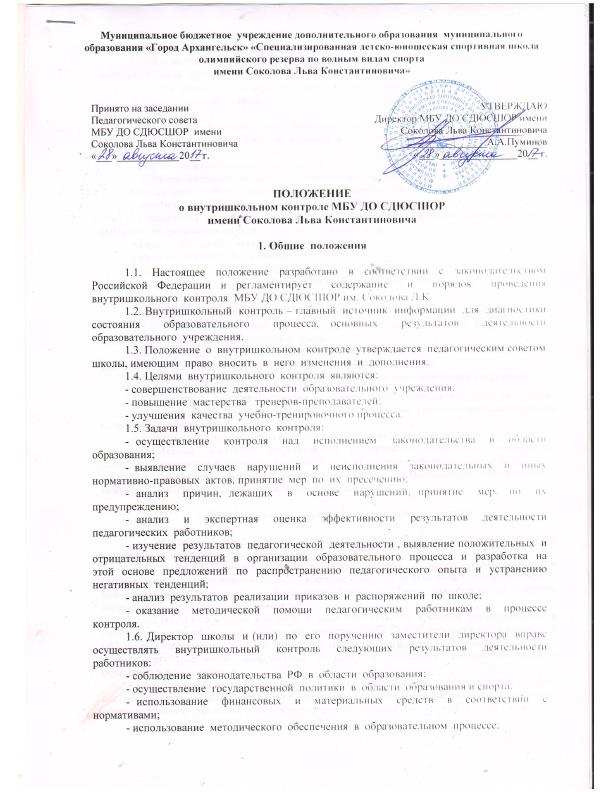 - реализация  утвержденных  образовательных  программ  и  учебных  планов, соблюдение  утвержденных  учебных  графиков;- соблюдение  устава, правил  внутреннего  трудового  распорядка  и  иных  локальных  актов  школы; -   другие  вопросы  в  рамках  компетенции  директора  школы.1.7. При  оценке   тренера-преподавателя  в  ходе  внутришкольного  контроля  учитываются:- выполнение  образовательных  программ  в  полном  объеме;- уровень   знаний, умений, навыков и динамика развития физических качеств учащихся;- степень  самостоятельности учащихся;- дифференцированный  подход  к  учащимся в  процессе  обучения;- совместная  деятельность   тренера-преподавателя и обучающегося;- наличие  положительного  эмоционального  микроклимата;- способность  к  анализу  педагогических  ситуаций, рефлексии, самостоятельному  контролю  за  результатами  педагогической  деятельности;- умение  корректировать  свою  деятельность;- умение  обобщать  свой  опыт.2. Виды, формы, функции и методы2.1 Виды внутришкольного контроля:2.1.1 Тематический – глубокое изучение какого-либо конкретного вопроса, одного тренера-преподавателя или отделение в целом;2.1.2 Фронтальный или комплексный – всестороннее изучение всех сторон деятельности, одного тренера-преподавателя или отделение в целом;2.1.3 Выборочный – изучение частного вопроса в системе подготовки спортсмена;2.1.4 Текущий – непосредственное наблюдение за учебно-воспитательным процессом;2.1.5 Итоговый – изучение результатов работы школы, тренеров-преподавателей за полугодие, учебный год.2.2 Формы внутришкольного контроля: персональный, тематический, комплексный.2.3 Методы  контроля: анкетирование, тестирование, мониторинг, наблюдение, изучение  документации, изучение  самоанализа   учебно-тренировочных занятий и другие.2.4 Функции внутришкольного контроля: информационно-аналитическая, контрольно-диагностическая, коррективно-регуляторная.3. Порядок организации, осуществления и подведения итогов3.1 Внутришкольный  контроль  может  осуществляться  в  виде  плановых  или  оперативных  проверок, мониторинга.3.1.1 Внутришкольный  контроль  в  виде  плановых  проверок  осуществляется  в  соответствии  с  утвержденным  планом-графиком, который  обеспечивает  периодичность  и  исключает  нерациональное  дублирование проверок. План  представляется  членам  педагогического  коллектива ежемесячно.3.1.2 Внутришкольный  контроль  в  виде  оперативных  проверок  осуществляется  в  целях  установления  фактов  нарушений, проверки  сведений  о  нарушениях, указанных  в  обращениях  обущающихся  и  их  родителей  или  других  граждан  и  организаций, а  также  в  целях  урегулирования  конфликтных  ситуаций  в  отношениях  между  участниками  образовательного  процесса.3.1.3 Внутришкольный  контроль  в  виде  мониторинга  предусматривает  сбор, системный  учет, обработку  и  анализ  информации  о  деятельности  школы  и  результатах  образовательного  процесса  для  эффективного  решения  задач  управления  качеством  образования (состояние  здоровья  учащихся, учебно-методическое  обеспечение, диагностика  педагогического  мастерства  и  т.д.).3.2 Основания для внутришкольного контроля:- заявление педагогического работника на аттестацию;- план внутришкольного контроля, утвержденный директором учреждения;- проверка состояния дел для подготовки управленческих решений;- обращение физических и юридических лиц по поводу нарушений в области образования.3.3 Правила  внутришкольного  конроля: - внутришкольный  контроль  осуществляет  директор  школы  или  по  его        поручению  заместитель по учебно-воспитательной работе, инструктор-методист;- в  качестве  экспертов  к  участию  во  внутришкольном  контроле  могут привлекаться  сторонние (компетентные) организации  и  отдельные  специалисты;- эксперты  имеют  право  запрашивать  необходимую  информацию, изучать документацию, относящуюся  к  предмету  внутришкольного контроля;- при  обнаружении  в  ходе  внутришкольного  контроля  нарушений  законодательства  РФ в  области  образования, о  них  сообщается директору  школы;- при  проведении  планового  контроля  не  требуется   дополнительного предупреждения  тренера-преподавателя, если  в  месячном  плане  указаны  сроки  контроля. В  экстренных  случаях  администрация  школы  может  посещать  учебно- тренировочные занятия тренеров-преподавателей школы  без  предварительного    предупреждения.3.4 Проверяемый педагогический работник имеет право:- знать сроки контроля и критерии оценки его деятельности;- знать цель, содержание, виды, формы и методы контроля;- своевременно знакомится с выводами и рекомендациями администрации3.5 Результаты  внутришкольного  контроля  оформляются  в  виде  аналитической  справки, справки о результатах внутришкольного контроля, доклада о состоянии дел по проверяемому вопросу или иной формы, установленной в МБУ ДО СДЮСШОР им. Соколова Л.К. По  итогам  внутришкольного  контроля  в  зависимости  от  его  формы, целей  и  задач, а  также  с  учетом  реального  положения  дел:- проводятся  заседания  педагогического  или  методического  советов, совещания, тренерские советы и пр.;- сделанные  замечания  и  предложения  фиксируются  в  документации согласно номенклатуре  дел  школы.3.6 Директор  школы  по  результатам  контроля  принимает  следующие  решения:- об  издании  соответствующего  приказа;- об  обсуждении  итоговых  материалов  внутришкольного  контроля коллегиальным органом; - о  проведении  повторного  контроля;- о  привлечении  к  дисциплинарной  ответственности  должностных  лиц;- о  поощреннии  работников;- иные  решения  в  пределах  своей  компетенции.